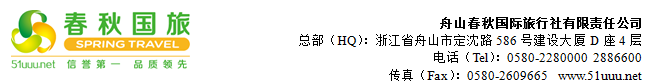 【坝上恩施】舟山宜昌往返双飞6日行程单行程安排费用说明其他说明产品编号GN1630044865Yz12出发地宁波市目的地湖北省行程天数6去程交通飞机返程交通飞机参考航班舟山宜昌 MU2644 1710-1920舟山宜昌 MU2644 1710-1920舟山宜昌 MU2644 1710-1920舟山宜昌 MU2644 1710-1920舟山宜昌 MU2644 1710-1920产品亮点❤【合理行程】全程无缝对接，省时、省心更省力，更快捷、更舒适！❤【合理行程】全程无缝对接，省时、省心更省力，更快捷、更舒适！❤【合理行程】全程无缝对接，省时、省心更省力，更快捷、更舒适！❤【合理行程】全程无缝对接，省时、省心更省力，更快捷、更舒适！❤【合理行程】全程无缝对接，省时、省心更省力，更快捷、更舒适！产品介绍恩施土家族苗族自治州（简称恩施州）于1983年8月19日建州，是共和国最年轻的自治州，也是湖北省唯一的少数民族自治州。恩施州属亚热带季风性山地湿润气候。冬少严寒，夏无酷暑，雨量充沛，四季分明。境内年均气温16.2℃，年平均降水量1600毫米。地处武汉和重庆两大"火炉"之间，是最适宜人类居住的地区之一。恩施土家族苗族自治州（简称恩施州）于1983年8月19日建州，是共和国最年轻的自治州，也是湖北省唯一的少数民族自治州。恩施州属亚热带季风性山地湿润气候。冬少严寒，夏无酷暑，雨量充沛，四季分明。境内年均气温16.2℃，年平均降水量1600毫米。地处武汉和重庆两大"火炉"之间，是最适宜人类居住的地区之一。恩施土家族苗族自治州（简称恩施州）于1983年8月19日建州，是共和国最年轻的自治州，也是湖北省唯一的少数民族自治州。恩施州属亚热带季风性山地湿润气候。冬少严寒，夏无酷暑，雨量充沛，四季分明。境内年均气温16.2℃，年平均降水量1600毫米。地处武汉和重庆两大"火炉"之间，是最适宜人类居住的地区之一。恩施土家族苗族自治州（简称恩施州）于1983年8月19日建州，是共和国最年轻的自治州，也是湖北省唯一的少数民族自治州。恩施州属亚热带季风性山地湿润气候。冬少严寒，夏无酷暑，雨量充沛，四季分明。境内年均气温16.2℃，年平均降水量1600毫米。地处武汉和重庆两大"火炉"之间，是最适宜人类居住的地区之一。恩施土家族苗族自治州（简称恩施州）于1983年8月19日建州，是共和国最年轻的自治州，也是湖北省唯一的少数民族自治州。恩施州属亚热带季风性山地湿润气候。冬少严寒，夏无酷暑，雨量充沛，四季分明。境内年均气温16.2℃，年平均降水量1600毫米。地处武汉和重庆两大"火炉"之间，是最适宜人类居住的地区之一。D1D1行程详情舟山-宜昌参考航班：舟山宜昌 MU2644 1710-1920用餐早餐：自理     午餐：自理     晚餐：自理   住宿宜昌D2D2行程详情宜昌-恩施早上睡到自然醒，中餐后前往水电之都【三峡大坝】游客换乘中心（安检换乘）——196平台（观用餐早餐：含     午餐：含     晚餐：自理   住宿恩施D3D3行程详情恩施大峡谷早餐后乘车前往【恩施大峡谷】 是清江流域极美丽的一段，被誉为全球美丽的大峡谷，万米绝壁画廊、千丈飞瀑流芳、百座独峰矗立、十里深壑幽长，雄奇秀美的世界地质奇观，与美国科罗拉多大峡谷不分伯仲。会游览到【云龙河地缝】全长约20公里,平均深度为100米,地缝上窄下宽呈“八”字状。上宽平均约为16.8米,下宽平均约30米。地缝入口最宽达100余米。湍急的云龙河穿缝而过。地缝两岸绝壁陡峭，相互对峙，雄险无比；瀑布众多，飞溅而下，蔚为壮观；缝底内险滩众多，巨石林立，深潭密布，奇石怪石随处可见。后游【七星寨景区】被称为世界上最美丽的大峡谷之一， 峡谷中的百里绝壁、千丈瀑布、傲啸独峰、原始森林、远古村寨等景点美不胜收。绝壁围合的空间美；笋立千仞的峰丛美；云蒸霞蔚的梯田美；云龙游弋的地缝美。表现得十分完整和典型，实在是一个巨大的喀斯特地貌天然博物馆。后乘车前往享有“世间男子不二心、天下女儿一城”美誉的【土家女儿城】，土家女儿城囊括恩施境内土家民风民俗，是中国土家文化的缩影。女儿城位于古城中心，是古城的代表，街道依山而建、顺水流而设、灰色角砾岩铺成、古色古香的建筑和小桥流水式的布局，让这里多了几分温婉的风情。女儿城集购物、住宿、旅游、休闲为一体，城中有百余间小商铺、风情客栈、以及众多特色餐厅和美味小吃。漫步城中，不仅可以看到优美的风景，还可观赏土家族的帅弯就、摆手舞等土家风俗，同时还能吃到各种土家风味菜肴。晚餐后入住酒店休息。用餐早餐：含     午餐：含     晚餐：含   住宿恩施D4D4行程详情清江游船、网红地心谷早餐后乘车前往【清江大峡谷】在景阳码头乘仿古画舫游船游览八百米清江美如画、最美画廊在用餐早餐：含     午餐：含     晚餐：含   住宿恩施D5D5行程详情超市、梭布垭石林早餐后前往【硒土特产超市】（停留时间90-120分钟）参观,体验了解恩施硒土特产，恩施是迄今用餐早餐：含     午餐：含     晚餐：含   住宿宜昌D6D6行程详情宜昌-舟山参考航班：宜昌舟山 MU2643 1420-1620用餐早餐：含     午餐：X     晚餐：X   住宿无费用包含1、机票：舟山/宜昌往返机票含税（团队机票，不改不退；行李拖运 10 公斤，手提 5 公斤）1、机票：舟山/宜昌往返机票含税（团队机票，不改不退；行李拖运 10 公斤，手提 5 公斤）1、机票：舟山/宜昌往返机票含税（团队机票，不改不退；行李拖运 10 公斤，手提 5 公斤）费用不包含1、必须自费套餐：499元/人（恩施大峡谷景区交通车20元/人、恩施大峡谷地面缆车30元/人、清江1、必须自费套餐：499元/人（恩施大峡谷景区交通车20元/人、恩施大峡谷地面缆车30元/人、清江1、必须自费套餐：499元/人（恩施大峡谷景区交通车20元/人、恩施大峡谷地面缆车30元/人、清江预订须知1、此线路为散客组团发班，16个成人报名成团（含16人），如不成团，提前一天通知，根据客人不同需求可选择改期或变更线路；如有异议请报名前提出，否则视为知晓并同意此方案，不便之处，敬请谅解！2、请各位游客带好有效身份证件，提前到达集合地点，并保持通讯畅通。3、如遇人力不可抗拒因素（自然灾害、政治因素等）旅行社可根据实际情况对旅游行程以更改或取消。4、出门在外，安全第一！请您不要在行车途中随意走动，保管好您的随身物品；请您关照好自己随行的老人和儿童；请您不要自行参加行程以外的具有一定危险的活动（如游泳、攀岩等）；请您不要食用无证摊贩等出售的食品。游客应妥善保管好随身携带财物，本社对游客自身原因所造成财物损坏或遗失不负赔偿责任或其他连带责任。5、因交通延阻、罢工、天气等不可抗力原因所引致的额外费用由游客自行承担。温馨提示1、请游客带好有效二代身份证原件，戴口罩，勤洗手。退改规则当地中文讲解服务（持国导证或恩施讲解员证或志愿者证），自由活动期间不提供导游及用车服务本产品行程实际出行中，在不减少景区且征得客人同意的前提下，导游、司机可能会根据天气、交通等情况，对您的行程进行适当调整（如调整景点游览顺序等），以确保行程顺利